ELFT Wellbeing & Engagement Resources (INTERNAL)ELFT Wellbeing & Engagement Resources (EXTERNAL)Financial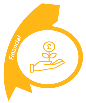 Physical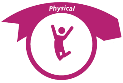 Environmental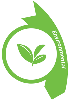 Social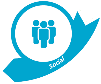 Emotional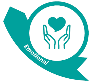 The ELFT Hardship fund provides financial support to help staff when it’s most needed. Home Technology Benefits Scheme enables staff to spread the cost of technological purchases by deducting monthly amounts from your salary. Holiday Play Scheme Subsidy allows staff to claim back 40% of the cost of holiday playschemes that run during school holidays. Credit Union is an established savings and loans cooperative that offers a payroll savings scheme and access to low-cost loans. ‘Working with’ Cavell Nurses’ supports UK nurses, midwives and healthcare assistants both working and retired when they’re suffering personal or financial hardship. Car Lease Scheme is a salary sacrifice scheme where staff can purchase a car and pay for it over several months. Cycle To Work Scheme enables staff to purchase a bike through salary deductions making savings on Tax and Ni contributions.  Free MOT Health Checks happens once a year and all staff can sign up to a free health check. Eye Care Vouchers allows staff to receive a free eye test at participating opticians (up to £55) and contribution to the cost of prescription glasses if they are needed for working on a computer. ELFT’s Wellbeing Fitness Platform provides a weekly programme with many different classes. All sessions are held via zoom. Free Virtual Yoga Classes are available to all staff and are run on Mondays at 5:30pm. The sessions are held via zoom.  The War on Waste Campaign highlights areas where staff can reduce waste and make better use of resources. The Trust is working towards a sustainable healthcare system that works within the available environmental and social resources. Display Equipment Risk Assessments are available for all staff to undertake to ensure you are using display screen equipment in a safe and healthy way. The Green Travel Plan is an initiative to help the Trust operate more sustainably. The aim is to help the Trust achieve its carbon commitments of 80% Co2 reduction by 2050.  Staff Break Out Rooms and Areas are across the Trust. ELFT has various Networks including BAME, ELFT Ability, Intergenerational, LGBTQ and Women’s Network. ELFTin1Voice is ELFT’s very own choir which all staff can be a part of.ELFT hold an Annual Staff Awards ceremony to celebrate and recognise the achievements of all staff. ELFT hold Away Days for all teams in the Trust for organisational development and team bonding. ELFT hold Religious Celebrations for staff such as EID. ELFT has its own Freedom to Speak Up Guardian where you can raise any issues you are facing in an anonymised way. ELFT Mediation Service creates an opportunity for all staff to resolve conflict at work in a confidential way. Bullying and Harassment Advisors are in place at ELFT for all staff to turn to if they feel they are being mistreated at work. Care First, which is ELFT’s Employee Assistance Program, is a confidential helpline which can give all staff advice on a range of matters. KeepingWellNEL and KeepingWellBLMK are wellbeing hubs which offers staff confidential support, chat service, resources, self-care tools and access to therapy. FinancialPhysicalEmotionalBarracudas offer NHS staff £10 off their weekly rate and half price extended hours at their activity camps. Please email elft.employee.engage@nhs.net for the discount code.Salad Money’s free financial support tool enables you to measure your spending habits, supports you with unaffordable lending and offers a saving scheme.NHS Telephone Support Line can be contacted to receive impartial money guidance and its free. Call 0800 448 0826. Budget Planner Tool puts you in control of your household spending. Blue Light Card is a benefits and discount site which costs £5.99 to register. Health Service Discounts is a free discount site available to all NHS staff. Dunham McCarthy offer NHS staff free will writing webinars. Please email elft.employee.engage@nhs.net for upcoming dates. Santander provide free 24-hour cycles (Boris bikes) for NHS staff. Please email elft.employee.engage@nhs.net for the current access code. Cooper Box Arena & London Aquatics Centre offer all staff 20% off on membership fees.Dawn Boulanoff facilitates free yoga classes for NHS staff. To find out more info please contact Dawn on dawnyoga4you@hotmail.co.uk.Discounted Gym Memberships are available to NHS staff. Please contact gyms in your area. Butterfly Hug is an online resource for traumatic stress relief using the 'butterfly hug' technique.Thrive LDN have toolkits on how to support your emotional wellbeing. Headspace is a mindfulness app and is free for all NHS staff. Sleepio is a free personalised sleep improvement programme for healthcare professionals. Samaritans is a mental health charity and can be contacted for free 24/7. Please call 116 123.NHS in mind is a free platform containing interventions to help combat high anxiety, panic and fatigue.Refuge is a helpline for domestic abuse support and can be contacted on 0808 2000 247.